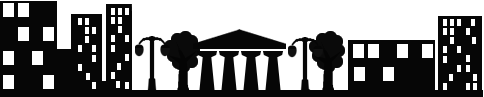 Daugavpilī10.01.2019. UZAICINĀJUMS
iesniegt piedāvājumu1.Pasūtītājs.Pašvaldības SIA “Sadzīves pakalpojumu kombināts”Višķu iela 21 K, Daugavpilī, LV-5410Tālr.Nr.:65424769Fakss:65424769e-pasts: spkpsia@gmail.commājas lapa: www.sadzive.lvkontaktpersona: Ludmila Sokolovska, tālr.Nr.22001171Publisko iepirkumu likumā nereglamentētais iepirkums“Par pašvaldības SIA “Sadzīves pakalpojumu kombināts” kartridžu piegādi, uzpildi un biroja tehnikas apkalpošanu”Iepirkuma identifikācijas Nr.SPK2019/42.Iepirkuma priekšmeta apraksts:2.1. Par pašvaldības SIA “Sadzīves pakalpojumu kombināts”  kartridžu piegādi, uzpildi un biroja tehnikas apkalpošanu.3.Piedāvājumu var iesniegt: 3.1 Personīgi, vai pa pastu: Višķu ielā 21 K, Daugavpilī, LV-5410, (2.stavā, kabinetā Nr.1),3.2. Pa e-pastu: spkpsia@gmail.com (ieskanētā veidā vai parakstītu ar drošo elektronisku parakstu),3.3. Piedāvājuma iesniegšanas termiņš līdz 2019.gada 22.janvārim, plkst.12:00.4.Paredzamā līguma izpildes termiņš: 1 (viens) gads no līguma noslēgšanas brīža. 5.Biroja tehnika atrodas: Višķu ielā 21 K, Daugavpilī.6.Biroja tehnikas saraksts:7.Piedāvājumā jāiekļauj:pretendenta rakstisks iesniegums par dalību iepirkumu procedūrā, kas sniedz īsas ziņas par pretendentu (pretendenta nosaukums, juridiskā adrese, reģistrācijas Nr., kontaktpersonas vārds, uzvārds, tālrunis, fakss, e-pasts);pretendents iesniedz:Pretendentam savā piedāvājumā jānorāda jaunā kartridža cena ( 1 gab.), kartridžu uzpildies cenu ( 18 gab.), kartridža atjaunošanas cena ( kopā ar tonera uzpildi, naža, cilindra un mikročipa maiņu, iekārtas tīrīšanas/profilakses cenu un meistara darba stundas izmaksas. Pretendentam jāpiedāvā visas pozīcijas.Finanšu piedāvājumu (cena jānorāda euro bez PVN 21%). Cenā jāiekļauj visas izmaksas.8.Piedāvājuma izvēles kritērijs:finanšu piedāvājums ar viszemāko cenu.Ar lēmumu var iepazīties mājas lapā: www.sadzive.lv.Iepirkumu komisijas priekšsēdētājs					A.Jeršovs Nr.p/kModelisDaudzums1.Datora komplekts Intel Dual Core 21801 gab.2.Datora komplekts Intel P43.0 ar monitoru1 gab.3.Datora komplekts Intel P43.0 3.0/800/1Mb1 gab.4.Dators Dell GX 280.28HT/1024/80/DVD1 gab.5.Dators Dual Core G2020 2-90GHz/P8H61-M LX31 gab.6.Dators Pentium Dual Core 3200/3M1 gab.7.Dators Pentium Dual Core 3200/3M1 gab.8,Port.dators LENOVO 700-17ISK i5-6300HQ 17,3 inch1 gab,9,Dators Intel i3-6100, 4GB RAM, 1TB Hdd1 gab,10.PRINTER/COP/SCAN/FAX M127FW/CZ183A#B19 HP1 gab.11.Printeris Samsung SCX4521F1 gab.12.Printers BRONHER MFC J 5910DW A31 gab.